                           Date dropped off_______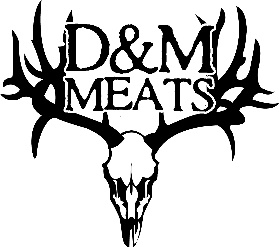     					                        Pick up______________									                                                    Called_______________	 									                                        Called_______________					           1301 20 Road                                                      Called_______________                               Fruita, CO 81521					970-241-1073 or 970-858-3333DEER	ELK		   ANTELOPE		BEAR	BUFFALO	MOOSEName_______________________________________________________________________ Phone#______________________________Cell Phone_______________________________Address______________________________________________________________________Address/Email/Outfitter____________________________________________________________________________________________________________________________Steaks:             Tenderize:     YES       NO      #Steaks/pkg________Loin Chops________     Sirloin Tip_______       Round St__________    Shoulder _________      Sirloin________ Roasts: Size________ Shoulder________            Rump_______     Hamburger ______lb Pkgs    5%_______   10%_______    15%______     20%_______     Other_____Fresh Ground Bulk Sausage:  Min/kind         ________lb PkgsBreakfast_____     Hot Breakfast______    Italian______     Hot Italian_____    Chorizo______      Cajun_____    German_______    Maple________Specialty Products: 5 lb MinimumSummer Sausage ______                                                   Black Pepper Jerky______Jalapeno Cheese Summer Sausage______                       Jalapeno Cheese Sticks______Bratwurst ______                                                               Hunter Sticks________Jalapeno Cheese Brat______Additional Info